SZCZĘŚĆ BOŻE Coraz bliżej święta  To ostatnia lekcja przed nimi, więc pozostawiamy tematy z warunków dobrej spowiedzi a zajmiemy się przygotowaniem do świąt Dzisiejszy temat: Zmartwychwstanie Jezusa zapowiedzią naszego zmartwychwstania.Celem katechezy jest: poznanie wydarzenia zmartwychwstania Chrystusa.Kochani!Zapraszam do przeczytania fragmentu Ewangelii według św. Łukasza
o zmartwychwstaniu Jezusa:„W pierwszy dzień tygodnia [niewiasty] poszły skoro świt do grobu, niosąc przygotowane wonności. Kamień zastały odsunięty od grobu. A skoro weszły, nie znalazły ciała Pana Jezusa. Gdy wobec tego były bezradne, nagle stanęło przed nimi dwóch mężczyzn w lśniących szatach. Przestraszone, pochyliły twarze ku ziemi, lecz tamci rzekli do nich: «Dlaczego szukacie żyjącego wśród umarłych? Nie ma Go tutaj; zmartwychwstał. Przypomnijcie sobie, jak wam mówił, będąc jeszcze w Galilei: Syn Człowieczy musi być wydany w ręce grzeszników
i ukrzyżowany, lecz trzeciego dnia zmartwychwstanie». Wtedy przypomniały sobie Jego słowa, wróciwszy zaś od grobu, oznajmiły to wszystko Jedenastu
i wszystkim pozostałym”.JEZUS ZMARTWYCHWSTAŁ!!! Święta Wielkanocne przypominają nam, że my również zmartwychwstaniemy – nasze istnienie nie zakończy się z chwilą śmierci, będziemy żyć wiecznie.Pamiętajcie:Każda niedziela jest pamiątką dnia, kiedy Pan Jezus zmartwychwstał. Przy-chodzimy wówczas na Mszę Świętą, aby dziękować Panu Bogu za to, co dla nas uczynił, i wielbić Go pieśnią i modlitwą.Zapis w zeszycie:Temat: Zmartwychwstanie Jezusa zapowiedzią naszego zmartwychwstania.Notatka:„Głosimy śmierć Twoją, Panie Jezu, wyznajemy Twoje zmartwychwstanie
i oczekujemy Twego przyjścia w chwale”.Zachęcam do obejrzenia filmu o ZMARTWYCHWSTANIU JEZUSA (29min):https://www.youtube.com/watch?v=sC4o9AuysWwBŁOGOSŁAWIONYCH ŚWIĄTZMARTWYCHWSTANIA PAŃSKIEGODLA WAS I WASZYCH BLISKICH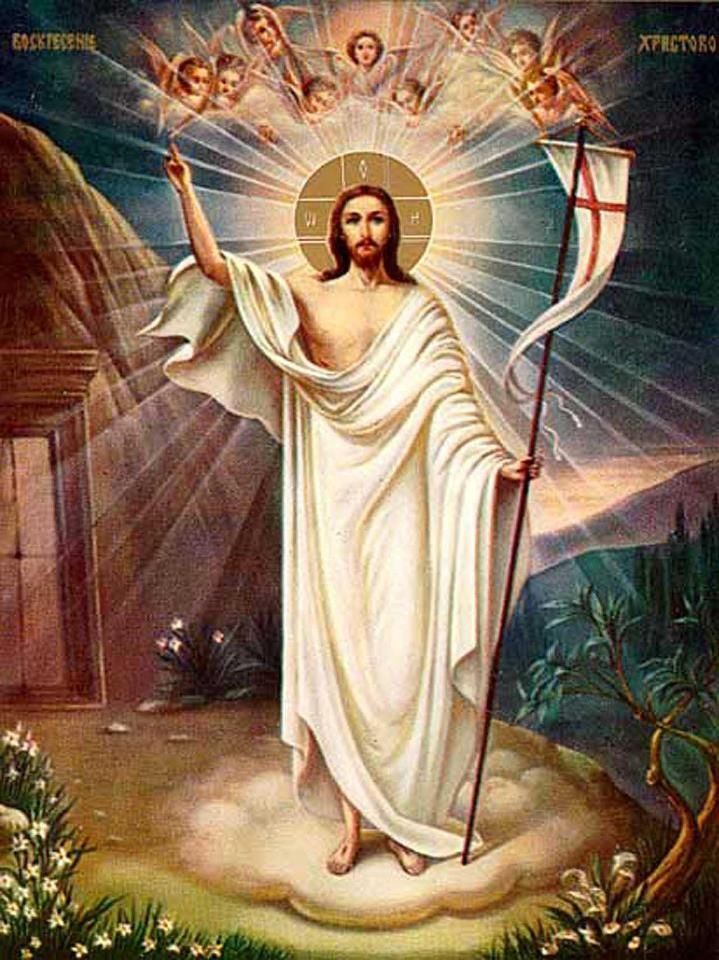 POZDRAWIAM SERDECZNIE!SZCZĘŚĆ BOŻE MONIKA WOJEWÓDKA